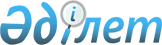 Қызылорда облысы Арал аудандық мәслихатының 2020 жылғы 28 желтоқсандағы № 475 "2021-2023 жылдарға арналған Құланды ауылдық округінің бюджеті туралы" шешіміне өзгерістер енгізу туралы
					
			Мерзімі біткен
			
			
		
					Қызылорда облысы Арал аудандық мәслихатының 2021 жылғы 12 қарашадағы № 146 шешімі. Мерзімі біткендіктен қолданыс тоқтатылды
      Қызылорда облысы Арал аудандық мәслихаты ШЕШТІ:
      1. Қызылорда облысы Арал аудандық мәслихатының "2021-2023 жылдарға арналған Құланды ауылдық округінің бюджеті туралы" 2020 жылғы 28 желтоқсандағы № 475 шешіміне (нормативтік құқықтық актілерді мемлекеттік тіркеу Тізілімінде 8058 нөмірімен тіркелген) мынадай өзгерістер енгізілсін:
      1-тармақ жаңа редакцияда жазылсын:
      "1. 2021-2023 жылдарға арналған Құланды ауылдық округінің бюджеті 1, 2 және 3 - қосымшаларға сәйкес, оның ішінде 2021 жылға мынадай көлемдерде бекітілсін:
      1) кірістер – 44 084,9 мың мың теңге;
      салықтық түсімдер – 2 642 мың теңге;
      салықтық емес түсімдер – 0;
      негізгі капиталды сатудан түсетін– 0;
      трансферттер түсімдері – 41 442,9 мың теңге;
      2) шығындар – 44 383,0 мың теңге;
      2) таза бюджеттік кредиттеу – 0;
      бюджеттік кредиттер – 0;
      бюджеттік кредиттерді өтеу – 0;
      4) қаржы активтерімен операциялар бойынша сальдо – 0;
      қаржы активтерін сатып алу – 0;
      мемлекеттік қаржы активтерін сатудан түсетін түсімдер – 0;
      5) бюджет тапшылығы (профициті) – -298,1 мың теңге;
      6) бюджет тапшылығын қаржыландыру (профицитін пайдалану) – 298,1 мың теңге.".
      Аталған шешімнің 1 қосымшасы осы шешімнің қосымшасына сәйкес жаңа редакцияда жазылсын.
      2. Осы шешім 2021 жылғы 1 қаңтардан бастап қолданысқа енгізіледі және ресми жариялауға жатады. Құланды ауылдық округінің 2021 жылға арналған бюджеті
					© 2012. Қазақстан Республикасы Әділет министрлігінің «Қазақстан Республикасының Заңнама және құқықтық ақпарат институты» ШЖҚ РМК
				
      Арал аудандық мәслихатының хатшысы 

Б.Турахметов
Арал аудандық мәслихатының
2021 жылғы "12" қарашадағы
№ 146 шешіміне қосымшаАрал аудандық мәслихатының
2020 жылғы "28" желтоқсандағы
№ 475 шешіміне 1-қосымша
Санаты 
Санаты 
Санаты 
Санаты 
2021 жыл сомасы 
(мың теңге)
Сыныбы 
Сыныбы 
Сыныбы 
2021 жыл сомасы 
(мың теңге)
Ішкі сыныбы
Ішкі сыныбы
2021 жыл сомасы 
(мың теңге)
Атауы 
2021 жыл сомасы 
(мың теңге)
1
2
3
4
5
1. Кірістер
44 084,9
1
Салықтық түсімдер
2 642
01
Табыс салығы
30
2
Жеке табыс салығы
30
04
Меншiкке салынатын салықтар
2 612
1
Мүлiкке салынатын салықтар
9
3
Жер салығы
23
4
Көлік құралдарына салынатын салық
2580
4
Трансферттердің түсімдері
41 442,9
02
Мемлекеттiк басқарудың жоғары тұрған органдарынан түсетiн трансферттер
41 442,9
3
Аудандардың (облыстық маңызы бар қаланың) бюджетінен трансферттер
41 442,9
Функционалдық топ
Функционалдық топ
Функционалдық топ
Функционалдық топ
2021 жыл сомасы
(мың теңге)
Бюджеттік бағдарламалардың әкімшісі
Бюджеттік бағдарламалардың әкімшісі
Бюджеттік бағдарламалардың әкімшісі
2021 жыл сомасы
(мың теңге)
Бағдарлама 
Бағдарлама 
2021 жыл сомасы
(мың теңге)
Атауы 
2021 жыл сомасы
(мың теңге)
2. Шығындар
44 383
01
Жалпы сипаттағы мемлекеттік қызметтер
31 295,9
124
Аудандық маңызы бар қала, ауыл, кент, ауылдық округ әкімінің аппараты
30 979,9
001
Аудандық маңызы бар қала, ауыл, кент, ауылдық округ әкімінің қызметін қамтамасыз ету жөніндегі қызметтер
30 979,9
022
Мемлекеттік органның күрделі шығыстары
316
05
Денсаулық сақтау 
279
124
Қаладағы аудан, аудандық маңызы бар қала, кент, ауыл, ауылдық округ әкімінің аппараты
279
002
Шұғыл жағдайларда сырқаты ауыр адамдарды дәрігерлік көмек көрсететін ең жақын денсаулық сақтау ұйымына дейін жеткізуді ұйымдастыру
279
07
Тұрғын үй-коммуналдық шаруашылық
1 705,1
124
Аудандық маңызы бар қала, ауыл, кент, ауылдық округ әкімінің аппараты
1 705,1
008
Елде мекендердегі көшелерді жарықтандыру
1 050
009
Елдi мекендердiң санитариясын қамтамасыз ету
232
011
Елді мекендерді абаттандыру мен көгалдандыру
423,1
08
Мәдениет, спорт, туризм және ақпараттық кеңістiк
11 103
124
Аудандық маңызы бар қала, ауыл, кент, ауылдық округ әкімінің аппараты
11 103
006
Жергілікті деңгейде мәдени-демалыс жұмысын қолдау
11 103
3. Таза бюджеттік кредит беру
0
Бюджеттік кредиттер
0
5
Бюджеттік кредиттерді өтеу
0
4. Қаржы активтерімен жасалатын операциялар бойынша сальдо
0
Қаржы активтерін сатып алу
0
5. Бюджет тапшылығы (профициті)
-298,1
6. Бюджет тапшылығын қаржыландыру (профицитін пайдалану)
298,1
8
Бюджет қаражаты қалдықтырының қозғалысы
298,1
1
Бюджет қаражатының бос қалдықтыры
298,1
01
Бюджет қаражатының бос қалдықтыры
298,1